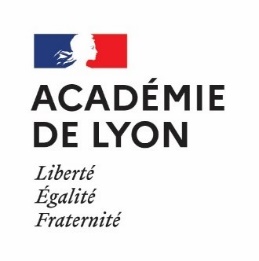 ASSISTANTS MATERNELS  SESSION 2024 Epreuve EP1 : Accompagner le développement du jeune enfant ASSISTANTS MATERNELS  SESSION 2024 Epreuve EP1 : Accompagner le développement du jeune enfant Fiche n°1 – Réalisation d’un soin du quotidienFiche n°1 – Réalisation d’un soin du quotidienNom de naissance :…………………………Nom d’usage :…………………………Prénom :…………………….Date de naissance :………………………..